Twitter Unveils Tweetstorm Share Function Twitter is rolling out a new feature called "threads," which lets users easily share connected series of tweets, which are called tweetstorms. The feature can be accessed via the "+" button on the compose screen, and it has a limit of 25 tweets.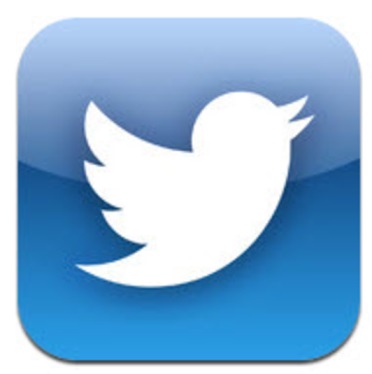 TechCrunch 12/12/17  https://techcrunch.com/2017/12/12/twitter-officially-launches-threads-a-new-feature-for-easily-writing-tweetstorms/